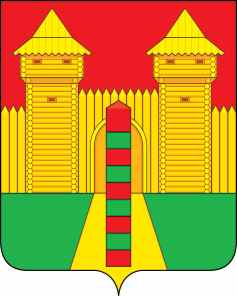   АДМИНИСТРАЦИЯ  МУНИЦИПАЛЬНОГО  ОБРАЗОВАНИЯ «ШУМЯЧСКИЙ  РАЙОН» СМОЛЕНСКОЙ  ОБЛАСТИР А С П О Р Я Ж Е Н И Еот 17.07.2023г.№ 182-р         п. ШумячиВ соответствии со статьёй 28 Устава муниципального образования                         «Шумячский район»  Смоленской области         1. Внести в Шумячский районный Совет депутатов проект решения « О                   внесении изменений в решение Шумячского районного Совета депутатов от 28.01.2011года №5 «Об  установлении размеров  должностных окладов и  дополнительных  выплат  муниципальным  служащим  органов местного самоуправления муниципального образования «Шумячский район» Смоленской                 области »  (в редакции решений Шумячского районного Совета депутатов от  28.10.2011 г. № 63, от 27.01.2012  № 5, от 30.11.2012  № 92, от 31.10.2014  № 70, от 25.12.2017  № 126,  от  30.09.2019  № 61,  от  28.11.2019  №77,  от  23.10.2020  №22,  от  03.09.2021 №61,  от  25.02.2022   №  15,  от 28.10.2022  №58)         2.Назначить управляющего делами Администрации муниципального                         образования «Шумячский район» Смоленской области  Кулешову Инну Витальевну официальным представителем при рассмотрении Шумячским районным Советом депутатов проекта решения «О внесении изменений в решение Шумячского районного  Совета депутатов от 28.01.2011 года №5 «Об установлении  размеров  должностных окладов  и  размеров  дополнительных выплат муниципальным служащим  органов местного самоуправления муниципального образования «Шумячский район» Смоленской области »                                  (в редакции решений Шумячского  районного Совета депутатов от  28.10.2011  № 63, от 27.01.2012   № 5, от 30.11.2012  № 92, от 31.10.2014  № 70, от 25.12.2017  № 126,  от  30.09.2019  № 61,  от  28.11.2019  №77,  от  23.10.2020  №22,  от  03.09.2021 №61, от 25.02.2022 №15, от 28.10.2022 №58). Глава  муниципального образования«Шумячский район» Смоленской области                                               А.Н. ВасильевО внесении в Шумячский районный                Совет депутатов проекта решения «О внесении изменений в решение                         Шумячского районного Совета                          депутатов от 28.01.2011 года  №5»